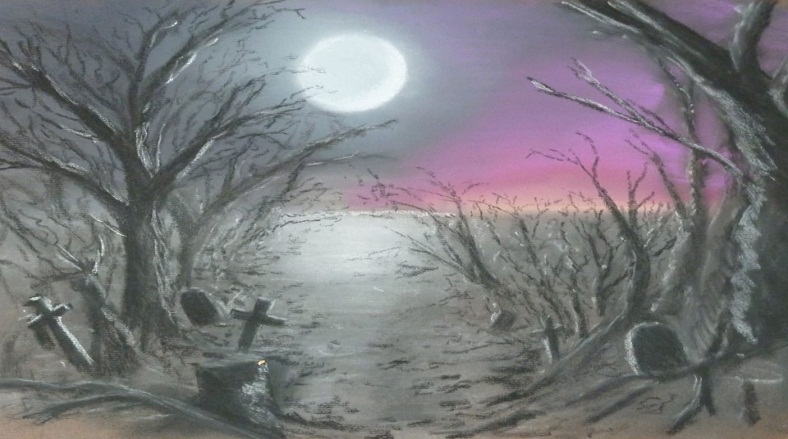 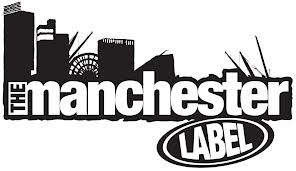 Thought provoking, cross-genre debut album ‘Oppositional Defiant Disorder’ announces The Moods arrival on the big stage"I think there's about half a dozen spectacular Manchester bands and THE MOODS is one of them" Clint Boon XFM"The Moods - love the fact they aren't scared to be political and say something - working class lads saying something. The struggle between people and power is the struggle between memory and forgetting" Terry ChristianThe Moods make an auspicious debut with their thought-provoking, concept album ‘Oppositional Defiant Disorder’. A journey through life, from birth to death, The Moods explain life’s everyday struggles, as they see it and wrap it all in beautiful music. By ingeniously mixing wide-ranging styles such as Reggae, Dance, Hip-Hop and even Classical, they have managed to craft their own unique sound that is almost incomparable. The first single to be released from the album will be track 6. ‘Document 1’.A 5-piece driven electro-dance band, from the inner-city streets of Manchester, The Moods consist of Mark Cunningham (vocals), Paul Holmes (Keyboards/synths), Dave O’Rourke (bass), Phil Horrocks and Chris Barrett (both drums). With this unusual set-up of 2 live drummers, The Moods manage to delve in and out of styles with flawless ease. From Dub-step, Reggae and Drum & Bass to House, Indie and even Balearic, The Moods really are a band that truly lives up to the tag of cross-genre. With the added edge of political and socially conscious lyrics, they are not scared to stand up and be counted. This combination of eclectic musical styles and politically aware lyrics really does make The Moods the most unique of bands.Here is an exclusive link to download the album, for radio airplay purposes only:https://www.dropbox.com/sh/vrn0ynegw3loxqd/AAAeaC47Z1t0CJ4sGXdpyPW1aFor any further information contact Dave Smith (Manchester label Press officer) on 07815288923 or by email at themanchesterlabel@outlook.com www.facebook.com/themoodsmanchesterwww.twitter.com/themoodsmancThe Moods ‘Oppositional Defiant Disorder’ UPC code - 5055701645147